ЮГОЗАПАДЕН УНИВЕРСИТЕТ “НЕОФИТ РИЛСКИ” 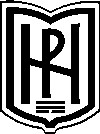 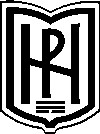 ФИЛОСОФСКИ ФАКУЛТЕТ 2700 Благоевград, ул “Иван Михайлов” No. 66.; Тел: 073/ 588 520 Факс: 073/ 8889 55 16; E-mail: filosofski@swu.bg  	 	http://www.swu.bg, https://sociology-swu.eu/ ПРИЛОЖЕНИЕ Уважаеми ученици, Обръщаме се към Вас с покана за участие в Национален конкурс за ученическо есе в областта на социалното познание. Конкурсът се организира от Катедра „Социология“ при Философски факултет на Югозападен университет „Неофит Рилски“ в Благоевград. Нашият университет предлага отлична възможност за продължаване на образованието Ви в специалност „Социология“. Социологията е наука, която ще ви помогне във Вашата реализация в намирането на успешна работа в областта на социалното управление, образованието, публичната администрация, неправителствения сектор, медиите, маркетинга и рекламата и други.  Участниците в конкурса имат право да се запишат за студенти по Социология в  Югозападен университет „Неофит Рилски“ Благоевград. Условия на конкурса: Участниците могат да развият една или повече теми под формата на есе. Темата е свободно избрана от областта на: образованието, семейството, политиката, религията, масовите комуникации, общуването между поколенията, пазара на труда, миграцията и др. Участници са ученици от дванадесети клас в цялата страна. Есето да бъде с обем от 3 до 5 страници. Срок: до 31 май 2022 г. на e-mail адрес: sociology@swu.bg и чрез формата на сайта на специалност Социология https://sociology-swu.eu/. Изпратените разработки получават сертификат за постижения и право за записване в специалност Социология на Югозападен университет „Неофит Рилски“ в Благоевград. ЖЕЛАЕМ ВИ УСПЕХ! Катедра Социология 